CONVOCATORIA INTERNACIONALCDCPP-ENDE-DBF-001/2017PROCESO DE PRECALIFICACION(EXPRESIONES DE INTERES)ESTADO PLURINACIONAL DE BOLIVIADISEÑO, PROVISIÓN, MONTAJE, INSTALACION Y PUESTA EN MARCHA DE AEROGENERADORES PARA EL PROYECTO EOLICO SANTA CRUZ (PARQUES EOLICOS DE: WARNES, SAN JULIAN Y EL DORADO EN BOLIVIA)SECTOR: ENERGIAContratante: Empresa Nacional de Electricidad - ENDEPaís: BoliviaFORMULARIOS PARA LA PRESENTACIÓN DE MANIFESTACIÓN DE INTERÉSFormulario A-1a	Identificación del Proponente para Empresas.Formulario A-1b	Identificación del Proponente para Asociación en Participación, Consorcio o Asociación (APCA).Formulario A-1c	Identificación del proponente para integrantes de la Asociación en Participación, Consorcio o Asociación (APCA).Formulario B-1	Formulario de Experiencia General y Específica del Proponente (Empresa o Asociación en Participación, Consorcio o Asociación (APCA)).Formulario B-1a		Formulario de Experiencia Específica del Proponente (Empresa o Asociación en Participación, Consorcio o Asociación (APCA))Formulario C-1	Situación financieraFormulario D-1	Lista de compromisos contractuales vigentes.FORMULARIO A-1aIDENTIFICACIÓN DEL PROPONENTE(Para Empresas)FORMULARIO A-1bIDENTIFICACIÓN DEL PROPONENTE(Para Asociación en Participación, Consorcio o Asociación (APCA))FORMULARIO A-1cIDENTIFICACIÓN DEL PROPONENTE PARA INTEGRANTES DE LA ASOCIACIÓN ACCIDENTALFORMULARIO B-1EXPERIENCIA GENERAL EN PROYECTOS DE GENERACIÓN ELECTRICOS DEL PROPONENTE (EMPRESA O ASOCIACIÓN EN PARTICIPACIÓN, CONSORCIO O ASOCIACIÓN (APCA))[Firma del Representante Legal del Proponente] [Nombre completo del Representante Legal]FORMULARIO B-1aEXPERIENCIA ESPECÍFICA DEL PROPONENTE EN PROYECTOS DE GENERACION EOLICA(EMPRESA O ASOCIACIÓN ACCIDENTAL)[Firma del Representante Legal del Proponente] [Nombre completo del Representante Legal]FORMULARIO C-1SITUACIÓN FINANCIERA (De las gestiones 2014, 2015 y 2016)(En US$)[El siguiente cuadro deberá ser completado por el Proponente y por cada socio de una APCA]Nombre del Proponente: [Insertar el nombre completo]Fecha: [Insertar día, mes, año]Nombre de la Parte asociada con el Proponente: [Insertar nombre completo]1.  Información financiera2. Facturación promedio anual* Facturación anual promedio, calculada sobre la base del total de ingresos certificados, dividido por el número de años.3.  Documentación FinancieraLos Proponentes y sus partes asociadas deberán proporcionar copias de los balances generales y/o los estados financieros correspondiente a los últimos tres años. Los estados financieros, deberán: reflejar la situación financiera del Proponente o socio de una APCA, y no la de empresas afiliadas o empresa matriz;estar auditados por un contador certificado;estar completos, incluyendo todas las notas a los extractos financieros;corresponder a períodos contables ya cerrados y auditados (no se solicitarán ni se aceptarán estados financieros por periodos parciales)[Firma del Representante Legal del Proponente] [Nombre completo del Representante Legal]Formulario D-1Lista de compromisos contractuales vigentes[Firma del Representante Legal del Proponente] [Nombre completo del Representante Legal]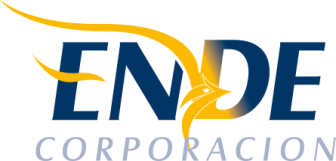 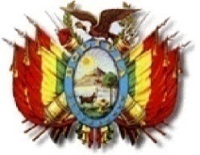                ESTADO PLURINACIONAL DE BOLIVIA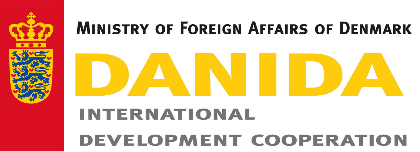 DATOS GENERALES DEL PROPONENTEDATOS GENERALES DEL PROPONENTEDATOS GENERALES DEL PROPONENTEDATOS GENERALES DEL PROPONENTEDATOS GENERALES DEL PROPONENTEDATOS GENERALES DEL PROPONENTEDATOS GENERALES DEL PROPONENTEDATOS GENERALES DEL PROPONENTEDATOS GENERALES DEL PROPONENTEDATOS GENERALES DEL PROPONENTEDATOS GENERALES DEL PROPONENTEDATOS GENERALES DEL PROPONENTEDATOS GENERALES DEL PROPONENTEDATOS GENERALES DEL PROPONENTEDATOS GENERALES DEL PROPONENTEDATOS GENERALES DEL PROPONENTEDATOS GENERALES DEL PROPONENTEDATOS GENERALES DEL PROPONENTEDATOS GENERALES DEL PROPONENTEDATOS GENERALES DEL PROPONENTEDATOS GENERALES DEL PROPONENTEDATOS GENERALES DEL PROPONENTEDATOS GENERALES DEL PROPONENTEDATOS GENERALES DEL PROPONENTEDATOS GENERALES DEL PROPONENTEDATOS GENERALES DEL PROPONENTEDATOS GENERALES DEL PROPONENTEDATOS GENERALES DEL PROPONENTEDATOS GENERALES DEL PROPONENTENombre del proponente o Razón Social:Nombre del proponente o Razón Social:Nombre del proponente o Razón Social:Nombre del proponente o Razón Social:Nombre del proponente o Razón Social:Nombre del proponente o Razón Social:Nombre del proponente o Razón Social:Nombre del proponente o Razón Social:Nombre del proponente o Razón Social:Tipo de Proponente:        Tipo de Proponente:        Tipo de Proponente:        Tipo de Proponente:        Tipo de Proponente:        Tipo de Proponente:        Tipo de Proponente:        Tipo de Proponente:        Empresa NacionalEmpresa NacionalEmpresa NacionalEmpresa NacionalEmpresa ExtranjeraEmpresa ExtranjeraEmpresa ExtranjeraEmpresa ExtranjeraEmpresa ExtranjeraEmpresa ExtranjeraOtro: (Señalar)Otro: (Señalar)Otro: (Señalar)Otro: (Señalar)Otro: (Señalar)Otro: (Señalar)Otro: (Señalar)PaísPaísPaísCiudadCiudadCiudadCiudadDirecciónDirecciónDirecciónDirecciónDirecciónDirecciónDirecciónDomicilio Principal:Domicilio Principal:Domicilio Principal:Domicilio Principal:Domicilio Principal:Domicilio Principal:Domicilio Principal:Domicilio Principal:Teléfonos:Teléfonos:Teléfonos:Teléfonos:Teléfonos:Teléfonos:Teléfonos:Teléfonos:DATOS COMPLEMENTARIOS DEL PROPONENTE DATOS COMPLEMENTARIOS DEL PROPONENTE DATOS COMPLEMENTARIOS DEL PROPONENTE DATOS COMPLEMENTARIOS DEL PROPONENTE DATOS COMPLEMENTARIOS DEL PROPONENTE DATOS COMPLEMENTARIOS DEL PROPONENTE DATOS COMPLEMENTARIOS DEL PROPONENTE DATOS COMPLEMENTARIOS DEL PROPONENTE DATOS COMPLEMENTARIOS DEL PROPONENTE DATOS COMPLEMENTARIOS DEL PROPONENTE DATOS COMPLEMENTARIOS DEL PROPONENTE DATOS COMPLEMENTARIOS DEL PROPONENTE DATOS COMPLEMENTARIOS DEL PROPONENTE DATOS COMPLEMENTARIOS DEL PROPONENTE DATOS COMPLEMENTARIOS DEL PROPONENTE DATOS COMPLEMENTARIOS DEL PROPONENTE DATOS COMPLEMENTARIOS DEL PROPONENTE DATOS COMPLEMENTARIOS DEL PROPONENTE DATOS COMPLEMENTARIOS DEL PROPONENTE DATOS COMPLEMENTARIOS DEL PROPONENTE DATOS COMPLEMENTARIOS DEL PROPONENTE DATOS COMPLEMENTARIOS DEL PROPONENTE DATOS COMPLEMENTARIOS DEL PROPONENTE DATOS COMPLEMENTARIOS DEL PROPONENTE DATOS COMPLEMENTARIOS DEL PROPONENTE DATOS COMPLEMENTARIOS DEL PROPONENTE DATOS COMPLEMENTARIOS DEL PROPONENTE DATOS COMPLEMENTARIOS DEL PROPONENTE DATOS COMPLEMENTARIOS DEL PROPONENTE Apellido PaternoApellido PaternoApellido PaternoApellido PaternoApellido MaternoApellido MaternoApellido MaternoApellido MaternoApellido MaternoNombre(s)Nombre(s)Nombre(s)Nombre(s)Nombre(s)Nombre(s)Nombre(s)Nombre(s) Nombre del Representante Legal  Nombre del Representante Legal  Nombre del Representante Legal  Nombre del Representante Legal  Nombre del Representante Legal  Nombre del Representante Legal  Nombre del Representante Legal :NúmeroNúmeroNúmeroNúmeroNúmeroNúmeroNúmero de Identidad del Representante Legal Número de Identidad del Representante Legal Número de Identidad del Representante Legal Número de Identidad del Representante Legal Número de Identidad del Representante Legal Número de Identidad del Representante Legal Número de Identidad del Representante Legal :Número de TestimonioNúmero de TestimonioNúmero de TestimonioLugar de emisiónLugar de emisiónLugar de emisiónLugar de emisiónLugar de emisiónLugar de emisiónFecha de ExpediciónFecha de ExpediciónFecha de ExpediciónFecha de ExpediciónFecha de ExpediciónFecha de ExpediciónFecha de ExpediciónFecha de ExpediciónNúmero de TestimonioNúmero de TestimonioNúmero de TestimonioLugar de emisiónLugar de emisiónLugar de emisiónLugar de emisiónLugar de emisiónLugar de emisión(Día(DíaMesMesAño)Año)Poder del Representante Legal Poder del Representante Legal Poder del Representante Legal Poder del Representante Legal Poder del Representante Legal Poder del Representante Legal Poder del Representante Legal :Declaro en calidad de Representante Legal contar con un poder general amplio y suficiente con facultades para presentar propuestas y suscribir Contratos Declaro en calidad de Representante Legal contar con un poder general amplio y suficiente con facultades para presentar propuestas y suscribir Contratos Declaro en calidad de Representante Legal contar con un poder general amplio y suficiente con facultades para presentar propuestas y suscribir Contratos Declaro en calidad de Representante Legal contar con un poder general amplio y suficiente con facultades para presentar propuestas y suscribir Contratos Declaro en calidad de Representante Legal contar con un poder general amplio y suficiente con facultades para presentar propuestas y suscribir Contratos Declaro en calidad de Representante Legal contar con un poder general amplio y suficiente con facultades para presentar propuestas y suscribir Contratos Declaro en calidad de Representante Legal contar con un poder general amplio y suficiente con facultades para presentar propuestas y suscribir Contratos Declaro en calidad de Representante Legal contar con un poder general amplio y suficiente con facultades para presentar propuestas y suscribir Contratos Declaro en calidad de Representante Legal contar con un poder general amplio y suficiente con facultades para presentar propuestas y suscribir Contratos Declaro en calidad de Representante Legal contar con un poder general amplio y suficiente con facultades para presentar propuestas y suscribir Contratos Declaro en calidad de Representante Legal contar con un poder general amplio y suficiente con facultades para presentar propuestas y suscribir Contratos Declaro en calidad de Representante Legal contar con un poder general amplio y suficiente con facultades para presentar propuestas y suscribir Contratos Declaro en calidad de Representante Legal contar con un poder general amplio y suficiente con facultades para presentar propuestas y suscribir Contratos Declaro en calidad de Representante Legal contar con un poder general amplio y suficiente con facultades para presentar propuestas y suscribir Contratos Declaro en calidad de Representante Legal contar con un poder general amplio y suficiente con facultades para presentar propuestas y suscribir Contratos Declaro en calidad de Representante Legal contar con un poder general amplio y suficiente con facultades para presentar propuestas y suscribir Contratos Declaro en calidad de Representante Legal contar con un poder general amplio y suficiente con facultades para presentar propuestas y suscribir Contratos Declaro en calidad de Representante Legal contar con un poder general amplio y suficiente con facultades para presentar propuestas y suscribir Contratos Declaro en calidad de Representante Legal contar con un poder general amplio y suficiente con facultades para presentar propuestas y suscribir Contratos Declaro en calidad de Representante Legal contar con un poder general amplio y suficiente con facultades para presentar propuestas y suscribir Contratos Declaro en calidad de Representante Legal contar con un poder general amplio y suficiente con facultades para presentar propuestas y suscribir Contratos Declaro en calidad de Representante Legal contar con un poder general amplio y suficiente con facultades para presentar propuestas y suscribir Contratos Declaro en calidad de Representante Legal contar con un poder general amplio y suficiente con facultades para presentar propuestas y suscribir Contratos Declaro en calidad de Representante Legal contar con un poder general amplio y suficiente con facultades para presentar propuestas y suscribir Contratos Declaro en calidad de Representante Legal contar con un poder general amplio y suficiente con facultades para presentar propuestas y suscribir Contratos Declaro en calidad de Representante Legal contar con un poder general amplio y suficiente con facultades para presentar propuestas y suscribir Contratos Declaro en calidad de Representante Legal contar con un poder general amplio y suficiente con facultades para presentar propuestas y suscribir Contratos Declaro en calidad de Representante Legal contar con un poder general amplio y suficiente con facultades para presentar propuestas y suscribir Contratos Declaro en calidad de Representante Legal contar con un poder general amplio y suficiente con facultades para presentar propuestas y suscribir Contratos INFORMACIÓN SOBRE NOTIFICACIONES INFORMACIÓN SOBRE NOTIFICACIONES INFORMACIÓN SOBRE NOTIFICACIONES INFORMACIÓN SOBRE NOTIFICACIONES INFORMACIÓN SOBRE NOTIFICACIONES INFORMACIÓN SOBRE NOTIFICACIONES INFORMACIÓN SOBRE NOTIFICACIONES INFORMACIÓN SOBRE NOTIFICACIONES INFORMACIÓN SOBRE NOTIFICACIONES INFORMACIÓN SOBRE NOTIFICACIONES INFORMACIÓN SOBRE NOTIFICACIONES INFORMACIÓN SOBRE NOTIFICACIONES INFORMACIÓN SOBRE NOTIFICACIONES INFORMACIÓN SOBRE NOTIFICACIONES INFORMACIÓN SOBRE NOTIFICACIONES INFORMACIÓN SOBRE NOTIFICACIONES INFORMACIÓN SOBRE NOTIFICACIONES INFORMACIÓN SOBRE NOTIFICACIONES INFORMACIÓN SOBRE NOTIFICACIONES INFORMACIÓN SOBRE NOTIFICACIONES INFORMACIÓN SOBRE NOTIFICACIONES INFORMACIÓN SOBRE NOTIFICACIONES INFORMACIÓN SOBRE NOTIFICACIONES INFORMACIÓN SOBRE NOTIFICACIONES INFORMACIÓN SOBRE NOTIFICACIONES INFORMACIÓN SOBRE NOTIFICACIONES INFORMACIÓN SOBRE NOTIFICACIONES INFORMACIÓN SOBRE NOTIFICACIONES INFORMACIÓN SOBRE NOTIFICACIONES Solicito que las notificaciones me sean remitidas vía:Solicito que las notificaciones me sean remitidas vía:Solicito que las notificaciones me sean remitidas vía:Solicito que las notificaciones me sean remitidas vía:Solicito que las notificaciones me sean remitidas vía:Solicito que las notificaciones me sean remitidas vía:Solicito que las notificaciones me sean remitidas vía:Solicito que las notificaciones me sean remitidas vía:Solicito que las notificaciones me sean remitidas vía:Fax:Fax:Fax:Fax:Fax:Fax:Fax:Fax:Solicito que las notificaciones me sean remitidas vía:Solicito que las notificaciones me sean remitidas vía:Solicito que las notificaciones me sean remitidas vía:Solicito que las notificaciones me sean remitidas vía:Solicito que las notificaciones me sean remitidas vía:Solicito que las notificaciones me sean remitidas vía:Solicito que las notificaciones me sean remitidas vía:Solicito que las notificaciones me sean remitidas vía:Solicito que las notificaciones me sean remitidas vía:Solicito que las notificaciones me sean remitidas vía:Solicito que las notificaciones me sean remitidas vía:Solicito que las notificaciones me sean remitidas vía:Solicito que las notificaciones me sean remitidas vía:Solicito que las notificaciones me sean remitidas vía:Solicito que las notificaciones me sean remitidas vía:Solicito que las notificaciones me sean remitidas vía:Solicito que las notificaciones me sean remitidas vía:Solicito que las notificaciones me sean remitidas vía:Correo Electrónico:Correo Electrónico:Correo Electrónico:Correo Electrónico:Correo Electrónico:Correo Electrónico:Correo Electrónico:Correo Electrónico:DATOS GENERALES DE LA ASOCIACIÓN ACCIDENTALDATOS GENERALES DE LA ASOCIACIÓN ACCIDENTALDATOS GENERALES DE LA ASOCIACIÓN ACCIDENTALDATOS GENERALES DE LA ASOCIACIÓN ACCIDENTALDATOS GENERALES DE LA ASOCIACIÓN ACCIDENTALDATOS GENERALES DE LA ASOCIACIÓN ACCIDENTALDATOS GENERALES DE LA ASOCIACIÓN ACCIDENTALDATOS GENERALES DE LA ASOCIACIÓN ACCIDENTALDATOS GENERALES DE LA ASOCIACIÓN ACCIDENTALDATOS GENERALES DE LA ASOCIACIÓN ACCIDENTALDATOS GENERALES DE LA ASOCIACIÓN ACCIDENTALDATOS GENERALES DE LA ASOCIACIÓN ACCIDENTALDATOS GENERALES DE LA ASOCIACIÓN ACCIDENTALDATOS GENERALES DE LA ASOCIACIÓN ACCIDENTALDATOS GENERALES DE LA ASOCIACIÓN ACCIDENTALDATOS GENERALES DE LA ASOCIACIÓN ACCIDENTALDATOS GENERALES DE LA ASOCIACIÓN ACCIDENTALDATOS GENERALES DE LA ASOCIACIÓN ACCIDENTALDATOS GENERALES DE LA ASOCIACIÓN ACCIDENTALDATOS GENERALES DE LA ASOCIACIÓN ACCIDENTALDATOS GENERALES DE LA ASOCIACIÓN ACCIDENTALDenominación de la Asociación AccidentalDenominación de la Asociación Accidental:APCAAPCA:#Nombre del AsociadoNombre del AsociadoNombre del AsociadoNombre del AsociadoNombre del AsociadoNombre del AsociadoNombre del AsociadoNombre del AsociadoNombre del AsociadoNombre del Asociado% de Participación% de Participación1234Tipo de DocumentoTipo de DocumentoTipo de DocumentoTipo de DocumentoTipo de DocumentoTipo de DocumentoTipo de DocumentoFecha de SuscripciónFecha de SuscripciónFecha de SuscripciónFecha de SuscripciónFecha de SuscripciónFecha de SuscripciónFecha de SuscripciónTipo de DocumentoTipo de DocumentoTipo de DocumentoTipo de DocumentoTipo de DocumentoTipo de DocumentoTipo de Documento(DíamesmesmesAño)Documento del APCADocumento del APCA:Nombre de la Empresa LíderNombre de la Empresa Líder:DATOS DE CONTACTO DE LA EMPRESA LÍDERDATOS DE CONTACTO DE LA EMPRESA LÍDERDATOS DE CONTACTO DE LA EMPRESA LÍDERDATOS DE CONTACTO DE LA EMPRESA LÍDERDATOS DE CONTACTO DE LA EMPRESA LÍDERDATOS DE CONTACTO DE LA EMPRESA LÍDERDATOS DE CONTACTO DE LA EMPRESA LÍDERDATOS DE CONTACTO DE LA EMPRESA LÍDERDATOS DE CONTACTO DE LA EMPRESA LÍDERDATOS DE CONTACTO DE LA EMPRESA LÍDERDATOS DE CONTACTO DE LA EMPRESA LÍDERDATOS DE CONTACTO DE LA EMPRESA LÍDERDATOS DE CONTACTO DE LA EMPRESA LÍDERDATOS DE CONTACTO DE LA EMPRESA LÍDERDATOS DE CONTACTO DE LA EMPRESA LÍDERDATOS DE CONTACTO DE LA EMPRESA LÍDERDATOS DE CONTACTO DE LA EMPRESA LÍDERDATOS DE CONTACTO DE LA EMPRESA LÍDERDATOS DE CONTACTO DE LA EMPRESA LÍDERDATOS DE CONTACTO DE LA EMPRESA LÍDERDATOS DE CONTACTO DE LA EMPRESA LÍDERPaísPaís:Ciudad :Ciudad :Ciudad :Dirección PrincipalDirección Principal:TeléfonosTeléfonos:Fax :Fax :Correo electrónicoCorreo electrónico:INFORMACIÓN DEL REPRESENTANTE DEL APCAINFORMACIÓN DEL REPRESENTANTE DEL APCAINFORMACIÓN DEL REPRESENTANTE DEL APCAINFORMACIÓN DEL REPRESENTANTE DEL APCAINFORMACIÓN DEL REPRESENTANTE DEL APCAINFORMACIÓN DEL REPRESENTANTE DEL APCAINFORMACIÓN DEL REPRESENTANTE DEL APCAINFORMACIÓN DEL REPRESENTANTE DEL APCAINFORMACIÓN DEL REPRESENTANTE DEL APCAINFORMACIÓN DEL REPRESENTANTE DEL APCAINFORMACIÓN DEL REPRESENTANTE DEL APCAINFORMACIÓN DEL REPRESENTANTE DEL APCAINFORMACIÓN DEL REPRESENTANTE DEL APCAINFORMACIÓN DEL REPRESENTANTE DEL APCAINFORMACIÓN DEL REPRESENTANTE DEL APCAINFORMACIÓN DEL REPRESENTANTE DEL APCAINFORMACIÓN DEL REPRESENTANTE DEL APCAINFORMACIÓN DEL REPRESENTANTE DEL APCAINFORMACIÓN DEL REPRESENTANTE DEL APCAINFORMACIÓN DEL REPRESENTANTE DEL APCAINFORMACIÓN DEL REPRESENTANTE DEL APCAPaternoPaternoPaternoMaternoMaternoNombre(s)Nombre(s)Nombre(s)Nombre(s)Nombre(s)Nombre(s)Nombre(s)Nombre(s)Nombre(s)Nombre del Representante Nombre del Representante :NúmeroNúmeroNúmeroNúmeroNúmeroNúmero de Identidad del Representante Número de Identidad del Representante :Número de TestimonioNúmero de TestimonioNúmero de TestimonioLugar Lugar Fecha de ExpediciónFecha de ExpediciónFecha de ExpediciónFecha de ExpediciónFecha de ExpediciónFecha de ExpediciónFecha de ExpediciónNúmero de TestimonioNúmero de TestimonioNúmero de TestimonioLugar Lugar (DíamesmesmesAño)Poder del representante Poder del representante :Dirección del RepresentanteDirección del Representante:TeléfonosTeléfonos:Fax  :Fax  :Fax  :Correo electrónicoCorreo electrónico:Adjunto al presente formulario, se deberá presentar una Carta de Intención de Conformación de ACPA firmada por los representantes de cada integrante.Los integrante de la Asociación Accidental deberá llenar el Formato para identificación de integrantes de Asociaciones Accidentales que se encuentra a continuación (Formulario A-1c).Adjunto al presente formulario, se deberá presentar una Carta de Intención de Conformación de ACPA firmada por los representantes de cada integrante.Los integrante de la Asociación Accidental deberá llenar el Formato para identificación de integrantes de Asociaciones Accidentales que se encuentra a continuación (Formulario A-1c).Adjunto al presente formulario, se deberá presentar una Carta de Intención de Conformación de ACPA firmada por los representantes de cada integrante.Los integrante de la Asociación Accidental deberá llenar el Formato para identificación de integrantes de Asociaciones Accidentales que se encuentra a continuación (Formulario A-1c).Adjunto al presente formulario, se deberá presentar una Carta de Intención de Conformación de ACPA firmada por los representantes de cada integrante.Los integrante de la Asociación Accidental deberá llenar el Formato para identificación de integrantes de Asociaciones Accidentales que se encuentra a continuación (Formulario A-1c).Adjunto al presente formulario, se deberá presentar una Carta de Intención de Conformación de ACPA firmada por los representantes de cada integrante.Los integrante de la Asociación Accidental deberá llenar el Formato para identificación de integrantes de Asociaciones Accidentales que se encuentra a continuación (Formulario A-1c).Adjunto al presente formulario, se deberá presentar una Carta de Intención de Conformación de ACPA firmada por los representantes de cada integrante.Los integrante de la Asociación Accidental deberá llenar el Formato para identificación de integrantes de Asociaciones Accidentales que se encuentra a continuación (Formulario A-1c).Adjunto al presente formulario, se deberá presentar una Carta de Intención de Conformación de ACPA firmada por los representantes de cada integrante.Los integrante de la Asociación Accidental deberá llenar el Formato para identificación de integrantes de Asociaciones Accidentales que se encuentra a continuación (Formulario A-1c).Adjunto al presente formulario, se deberá presentar una Carta de Intención de Conformación de ACPA firmada por los representantes de cada integrante.Los integrante de la Asociación Accidental deberá llenar el Formato para identificación de integrantes de Asociaciones Accidentales que se encuentra a continuación (Formulario A-1c).Adjunto al presente formulario, se deberá presentar una Carta de Intención de Conformación de ACPA firmada por los representantes de cada integrante.Los integrante de la Asociación Accidental deberá llenar el Formato para identificación de integrantes de Asociaciones Accidentales que se encuentra a continuación (Formulario A-1c).Adjunto al presente formulario, se deberá presentar una Carta de Intención de Conformación de ACPA firmada por los representantes de cada integrante.Los integrante de la Asociación Accidental deberá llenar el Formato para identificación de integrantes de Asociaciones Accidentales que se encuentra a continuación (Formulario A-1c).Adjunto al presente formulario, se deberá presentar una Carta de Intención de Conformación de ACPA firmada por los representantes de cada integrante.Los integrante de la Asociación Accidental deberá llenar el Formato para identificación de integrantes de Asociaciones Accidentales que se encuentra a continuación (Formulario A-1c).Adjunto al presente formulario, se deberá presentar una Carta de Intención de Conformación de ACPA firmada por los representantes de cada integrante.Los integrante de la Asociación Accidental deberá llenar el Formato para identificación de integrantes de Asociaciones Accidentales que se encuentra a continuación (Formulario A-1c).Adjunto al presente formulario, se deberá presentar una Carta de Intención de Conformación de ACPA firmada por los representantes de cada integrante.Los integrante de la Asociación Accidental deberá llenar el Formato para identificación de integrantes de Asociaciones Accidentales que se encuentra a continuación (Formulario A-1c).Adjunto al presente formulario, se deberá presentar una Carta de Intención de Conformación de ACPA firmada por los representantes de cada integrante.Los integrante de la Asociación Accidental deberá llenar el Formato para identificación de integrantes de Asociaciones Accidentales que se encuentra a continuación (Formulario A-1c).Adjunto al presente formulario, se deberá presentar una Carta de Intención de Conformación de ACPA firmada por los representantes de cada integrante.Los integrante de la Asociación Accidental deberá llenar el Formato para identificación de integrantes de Asociaciones Accidentales que se encuentra a continuación (Formulario A-1c).Adjunto al presente formulario, se deberá presentar una Carta de Intención de Conformación de ACPA firmada por los representantes de cada integrante.Los integrante de la Asociación Accidental deberá llenar el Formato para identificación de integrantes de Asociaciones Accidentales que se encuentra a continuación (Formulario A-1c).Adjunto al presente formulario, se deberá presentar una Carta de Intención de Conformación de ACPA firmada por los representantes de cada integrante.Los integrante de la Asociación Accidental deberá llenar el Formato para identificación de integrantes de Asociaciones Accidentales que se encuentra a continuación (Formulario A-1c).Adjunto al presente formulario, se deberá presentar una Carta de Intención de Conformación de ACPA firmada por los representantes de cada integrante.Los integrante de la Asociación Accidental deberá llenar el Formato para identificación de integrantes de Asociaciones Accidentales que se encuentra a continuación (Formulario A-1c).Adjunto al presente formulario, se deberá presentar una Carta de Intención de Conformación de ACPA firmada por los representantes de cada integrante.Los integrante de la Asociación Accidental deberá llenar el Formato para identificación de integrantes de Asociaciones Accidentales que se encuentra a continuación (Formulario A-1c).Adjunto al presente formulario, se deberá presentar una Carta de Intención de Conformación de ACPA firmada por los representantes de cada integrante.Los integrante de la Asociación Accidental deberá llenar el Formato para identificación de integrantes de Asociaciones Accidentales que se encuentra a continuación (Formulario A-1c).Adjunto al presente formulario, se deberá presentar una Carta de Intención de Conformación de ACPA firmada por los representantes de cada integrante.Los integrante de la Asociación Accidental deberá llenar el Formato para identificación de integrantes de Asociaciones Accidentales que se encuentra a continuación (Formulario A-1c).1.     DATOS GENERALES DEL PROPONENTE ASOCIADO1.     DATOS GENERALES DEL PROPONENTE ASOCIADO1.     DATOS GENERALES DEL PROPONENTE ASOCIADO1.     DATOS GENERALES DEL PROPONENTE ASOCIADO1.     DATOS GENERALES DEL PROPONENTE ASOCIADO1.     DATOS GENERALES DEL PROPONENTE ASOCIADO1.     DATOS GENERALES DEL PROPONENTE ASOCIADO1.     DATOS GENERALES DEL PROPONENTE ASOCIADO1.     DATOS GENERALES DEL PROPONENTE ASOCIADO1.     DATOS GENERALES DEL PROPONENTE ASOCIADO1.     DATOS GENERALES DEL PROPONENTE ASOCIADO1.     DATOS GENERALES DEL PROPONENTE ASOCIADO1.     DATOS GENERALES DEL PROPONENTE ASOCIADO1.     DATOS GENERALES DEL PROPONENTE ASOCIADO1.     DATOS GENERALES DEL PROPONENTE ASOCIADO1.     DATOS GENERALES DEL PROPONENTE ASOCIADO1.     DATOS GENERALES DEL PROPONENTE ASOCIADO1.     DATOS GENERALES DEL PROPONENTE ASOCIADO1.     DATOS GENERALES DEL PROPONENTE ASOCIADO1.     DATOS GENERALES DEL PROPONENTE ASOCIADO1.     DATOS GENERALES DEL PROPONENTE ASOCIADO1.     DATOS GENERALES DEL PROPONENTE ASOCIADO1.     DATOS GENERALES DEL PROPONENTE ASOCIADO1.     DATOS GENERALES DEL PROPONENTE ASOCIADO1.     DATOS GENERALES DEL PROPONENTE ASOCIADO1.     DATOS GENERALES DEL PROPONENTE ASOCIADO1.     DATOS GENERALES DEL PROPONENTE ASOCIADO1.     DATOS GENERALES DEL PROPONENTE ASOCIADONombre del proponente o Razón Social:Nombre del proponente o Razón Social:Nombre del proponente o Razón Social:Nombre del proponente o Razón Social:Nombre del proponente o Razón Social:Nombre del proponente o Razón Social:Nombre del proponente o Razón Social:Nombre del proponente o Razón Social:Nombre del proponente o Razón Social:Apellido PaternoApellido PaternoApellido PaternoApellido PaternoApellido MaternoApellido MaternoApellido MaternoApellido MaternoNombre(s)Nombre(s)Nombre(s)Nombre(s)Nombre(s)Nombre(s)Nombre(s)Nombre(s) Nombre del Representante Legal  Nombre del Representante Legal  Nombre del Representante Legal  Nombre del Representante Legal  Nombre del Representante Legal  Nombre del Representante Legal  Nombre del Representante Legal :NúmeroNúmeroNúmeroNúmeroNúmeroNúmeroNúmero de Identidad del Representante Legal Número de Identidad del Representante Legal Número de Identidad del Representante Legal Número de Identidad del Representante Legal Número de Identidad del Representante Legal Número de Identidad del Representante Legal Número de Identidad del Representante Legal :Número de TestimonioNúmero de TestimonioNúmero de TestimonioLugar de emisiónLugar de emisiónLugar de emisiónLugar de emisiónLugar de emisiónFecha de ExpediciónFecha de ExpediciónFecha de ExpediciónFecha de ExpediciónFecha de ExpediciónFecha de ExpediciónFecha de ExpediciónFecha de ExpediciónNúmero de TestimonioNúmero de TestimonioNúmero de TestimonioLugar de emisiónLugar de emisiónLugar de emisiónLugar de emisiónLugar de emisión(Día(DíaMesMesAño)Año)Poder del Representante Legal Poder del Representante Legal Poder del Representante Legal Poder del Representante Legal Poder del Representante Legal Poder del Representante Legal Poder del Representante Legal :[NOMBRE DELA EMPRESA][NOMBRE DELA EMPRESA][NOMBRE DELA EMPRESA][NOMBRE DELA EMPRESA][NOMBRE DELA EMPRESA][NOMBRE DELA EMPRESA][NOMBRE DELA EMPRESA][NOMBRE DELA EMPRESA][NOMBRE DELA EMPRESA][NOMBRE DELA EMPRESA]N°Nombre del Contratante / Persona y Dirección de ContactoNombre del Contratante / Persona y Dirección de ContactoObjeto del Contrato(Obras en General)UbicaciónPeríodo de ejecución(Fecha de inicio y finalización)Monto final del contrato en USD (*)% participación en Asociación (**)Nombre del Socio(s) (***)Profesional Responsable (****)1234…NTOTAL FACTURADO EN DÓLARES AMERICANOSTOTAL FACTURADO EN DÓLARES AMERICANOSTOTAL FACTURADO EN DÓLARES AMERICANOSTOTAL FACTURADO EN DÓLARES AMERICANOSTOTAL FACTURADO EN DÓLARES AMERICANOS**Monto a la fecha de Recepción Final en Dólares de los Estados Unidos de América.Monto a la fecha de Recepción Final en Dólares de los Estados Unidos de América.Monto a la fecha de Recepción Final en Dólares de los Estados Unidos de América.Monto a la fecha de Recepción Final en Dólares de los Estados Unidos de América.Monto a la fecha de Recepción Final en Dólares de los Estados Unidos de América.Monto a la fecha de Recepción Final en Dólares de los Estados Unidos de América.Monto a la fecha de Recepción Final en Dólares de los Estados Unidos de América.Monto a la fecha de Recepción Final en Dólares de los Estados Unidos de América.****Cuando la empresa cuente con experiencia asociada, solo se debe consignar el monto correspondiente a su participación.Cuando la empresa cuente con experiencia asociada, solo se debe consignar el monto correspondiente a su participación.Cuando la empresa cuente con experiencia asociada, solo se debe consignar el monto correspondiente a su participación.Cuando la empresa cuente con experiencia asociada, solo se debe consignar el monto correspondiente a su participación.Cuando la empresa cuente con experiencia asociada, solo se debe consignar el monto correspondiente a su participación.Cuando la empresa cuente con experiencia asociada, solo se debe consignar el monto correspondiente a su participación.Cuando la empresa cuente con experiencia asociada, solo se debe consignar el monto correspondiente a su participación.Cuando la empresa cuente con experiencia asociada, solo se debe consignar el monto correspondiente a su participación.******Si el contrato lo ejecutó asociado, indicar en esta casilla el nombre del o los socios.Si el contrato lo ejecutó asociado, indicar en esta casilla el nombre del o los socios.Si el contrato lo ejecutó asociado, indicar en esta casilla el nombre del o los socios.Si el contrato lo ejecutó asociado, indicar en esta casilla el nombre del o los socios.Si el contrato lo ejecutó asociado, indicar en esta casilla el nombre del o los socios.Si el contrato lo ejecutó asociado, indicar en esta casilla el nombre del o los socios.Si el contrato lo ejecutó asociado, indicar en esta casilla el nombre del o los socios.Si el contrato lo ejecutó asociado, indicar en esta casilla el nombre del o los socios.********Indicar el nombre del Profesional Responsable, que desempeñó el cargo de Superintendente/ Residente o Director de Obras o su equivalente. Se puede nombrar a más de un profesional, si así correspondiese.Indicar el nombre del Profesional Responsable, que desempeñó el cargo de Superintendente/ Residente o Director de Obras o su equivalente. Se puede nombrar a más de un profesional, si así correspondiese.Indicar el nombre del Profesional Responsable, que desempeñó el cargo de Superintendente/ Residente o Director de Obras o su equivalente. Se puede nombrar a más de un profesional, si así correspondiese.Indicar el nombre del Profesional Responsable, que desempeñó el cargo de Superintendente/ Residente o Director de Obras o su equivalente. Se puede nombrar a más de un profesional, si así correspondiese.Indicar el nombre del Profesional Responsable, que desempeñó el cargo de Superintendente/ Residente o Director de Obras o su equivalente. Se puede nombrar a más de un profesional, si así correspondiese.Indicar el nombre del Profesional Responsable, que desempeñó el cargo de Superintendente/ Residente o Director de Obras o su equivalente. Se puede nombrar a más de un profesional, si así correspondiese.Indicar el nombre del Profesional Responsable, que desempeñó el cargo de Superintendente/ Residente o Director de Obras o su equivalente. Se puede nombrar a más de un profesional, si así correspondiese.Indicar el nombre del Profesional Responsable, que desempeñó el cargo de Superintendente/ Residente o Director de Obras o su equivalente. Se puede nombrar a más de un profesional, si así correspondiese.NOTA.- Toda la información contenida en este formulario es una declaración jurada. En caso de ser elegido para conformar la lista corta y presentar su propuesta, la experiencia indicada en el presente formulario deberá también ser presentada en la misma, no pudiendo ser cambiada pero si ampliada.   TODA LA INFORMACIÓN DETALLADA EN EL PRESENTE DOCUMENTO DEBERA ESTAR RESPALDADA EN FOTOCOPIA SIMPLE.NOTA.- Toda la información contenida en este formulario es una declaración jurada. En caso de ser elegido para conformar la lista corta y presentar su propuesta, la experiencia indicada en el presente formulario deberá también ser presentada en la misma, no pudiendo ser cambiada pero si ampliada.   TODA LA INFORMACIÓN DETALLADA EN EL PRESENTE DOCUMENTO DEBERA ESTAR RESPALDADA EN FOTOCOPIA SIMPLE.NOTA.- Toda la información contenida en este formulario es una declaración jurada. En caso de ser elegido para conformar la lista corta y presentar su propuesta, la experiencia indicada en el presente formulario deberá también ser presentada en la misma, no pudiendo ser cambiada pero si ampliada.   TODA LA INFORMACIÓN DETALLADA EN EL PRESENTE DOCUMENTO DEBERA ESTAR RESPALDADA EN FOTOCOPIA SIMPLE.NOTA.- Toda la información contenida en este formulario es una declaración jurada. En caso de ser elegido para conformar la lista corta y presentar su propuesta, la experiencia indicada en el presente formulario deberá también ser presentada en la misma, no pudiendo ser cambiada pero si ampliada.   TODA LA INFORMACIÓN DETALLADA EN EL PRESENTE DOCUMENTO DEBERA ESTAR RESPALDADA EN FOTOCOPIA SIMPLE.NOTA.- Toda la información contenida en este formulario es una declaración jurada. En caso de ser elegido para conformar la lista corta y presentar su propuesta, la experiencia indicada en el presente formulario deberá también ser presentada en la misma, no pudiendo ser cambiada pero si ampliada.   TODA LA INFORMACIÓN DETALLADA EN EL PRESENTE DOCUMENTO DEBERA ESTAR RESPALDADA EN FOTOCOPIA SIMPLE.NOTA.- Toda la información contenida en este formulario es una declaración jurada. En caso de ser elegido para conformar la lista corta y presentar su propuesta, la experiencia indicada en el presente formulario deberá también ser presentada en la misma, no pudiendo ser cambiada pero si ampliada.   TODA LA INFORMACIÓN DETALLADA EN EL PRESENTE DOCUMENTO DEBERA ESTAR RESPALDADA EN FOTOCOPIA SIMPLE.NOTA.- Toda la información contenida en este formulario es una declaración jurada. En caso de ser elegido para conformar la lista corta y presentar su propuesta, la experiencia indicada en el presente formulario deberá también ser presentada en la misma, no pudiendo ser cambiada pero si ampliada.   TODA LA INFORMACIÓN DETALLADA EN EL PRESENTE DOCUMENTO DEBERA ESTAR RESPALDADA EN FOTOCOPIA SIMPLE.NOTA.- Toda la información contenida en este formulario es una declaración jurada. En caso de ser elegido para conformar la lista corta y presentar su propuesta, la experiencia indicada en el presente formulario deberá también ser presentada en la misma, no pudiendo ser cambiada pero si ampliada.   TODA LA INFORMACIÓN DETALLADA EN EL PRESENTE DOCUMENTO DEBERA ESTAR RESPALDADA EN FOTOCOPIA SIMPLE.NOTA.- Toda la información contenida en este formulario es una declaración jurada. En caso de ser elegido para conformar la lista corta y presentar su propuesta, la experiencia indicada en el presente formulario deberá también ser presentada en la misma, no pudiendo ser cambiada pero si ampliada.   TODA LA INFORMACIÓN DETALLADA EN EL PRESENTE DOCUMENTO DEBERA ESTAR RESPALDADA EN FOTOCOPIA SIMPLE.NOTA.- Toda la información contenida en este formulario es una declaración jurada. En caso de ser elegido para conformar la lista corta y presentar su propuesta, la experiencia indicada en el presente formulario deberá también ser presentada en la misma, no pudiendo ser cambiada pero si ampliada.   TODA LA INFORMACIÓN DETALLADA EN EL PRESENTE DOCUMENTO DEBERA ESTAR RESPALDADA EN FOTOCOPIA SIMPLE.[NOMBRE DELA EMPRESA][NOMBRE DELA EMPRESA][NOMBRE DELA EMPRESA][NOMBRE DELA EMPRESA][NOMBRE DELA EMPRESA][NOMBRE DELA EMPRESA][NOMBRE DELA EMPRESA][NOMBRE DELA EMPRESA][NOMBRE DELA EMPRESA]N°Nombre del Contratante / Persona y Dirección de ContactoNombre del Contratante / Persona y Dirección de ContactoNombre del Contratante / Persona y Dirección de ContactoObjeto del Contrato(Obras en General)Objeto del Contrato(Obras en General)UbicaciónPeríodo de ejecución(Fecha de inicio y finalización)Monto final del contrato en USD (*)Potencia MW% participación en Asociación (**)Nombre del Socio(s) (***)Profesional Responsable (****)Ubicación de Documento/Pag).1234…NTOTAL FACTURADO EN DÓLARES AMERICANOSTOTAL FACTURADO EN DÓLARES AMERICANOSTOTAL FACTURADO EN DÓLARES AMERICANOSTOTAL FACTURADO EN DÓLARES AMERICANOSTOTAL FACTURADO EN DÓLARES AMERICANOSTOTAL FACTURADO EN DÓLARES AMERICANOSTOTAL FACTURADO EN DÓLARES AMERICANOS**Monto a la fecha de Recepción Final.Monto a la fecha de Recepción Final.Monto a la fecha de Recepción Final.Monto a la fecha de Recepción Final.Monto a la fecha de Recepción Final.Monto a la fecha de Recepción Final.Monto a la fecha de Recepción Final.Monto a la fecha de Recepción Final.Monto a la fecha de Recepción Final.Monto a la fecha de Recepción Final.Monto a la fecha de Recepción Final.Monto a la fecha de Recepción Final.****Cuando la empresa cuente con experiencia asociada, solo se debe consignar el monto correspondiente a su participación.Cuando la empresa cuente con experiencia asociada, solo se debe consignar el monto correspondiente a su participación.Cuando la empresa cuente con experiencia asociada, solo se debe consignar el monto correspondiente a su participación.Cuando la empresa cuente con experiencia asociada, solo se debe consignar el monto correspondiente a su participación.Cuando la empresa cuente con experiencia asociada, solo se debe consignar el monto correspondiente a su participación.Cuando la empresa cuente con experiencia asociada, solo se debe consignar el monto correspondiente a su participación.Cuando la empresa cuente con experiencia asociada, solo se debe consignar el monto correspondiente a su participación.Cuando la empresa cuente con experiencia asociada, solo se debe consignar el monto correspondiente a su participación.Cuando la empresa cuente con experiencia asociada, solo se debe consignar el monto correspondiente a su participación.Cuando la empresa cuente con experiencia asociada, solo se debe consignar el monto correspondiente a su participación.Cuando la empresa cuente con experiencia asociada, solo se debe consignar el monto correspondiente a su participación.Cuando la empresa cuente con experiencia asociada, solo se debe consignar el monto correspondiente a su participación.******Si el contrato lo ejecutó asociado, indicar en esta casilla el nombre del o los socios.Si el contrato lo ejecutó asociado, indicar en esta casilla el nombre del o los socios.Si el contrato lo ejecutó asociado, indicar en esta casilla el nombre del o los socios.Si el contrato lo ejecutó asociado, indicar en esta casilla el nombre del o los socios.Si el contrato lo ejecutó asociado, indicar en esta casilla el nombre del o los socios.Si el contrato lo ejecutó asociado, indicar en esta casilla el nombre del o los socios.Si el contrato lo ejecutó asociado, indicar en esta casilla el nombre del o los socios.Si el contrato lo ejecutó asociado, indicar en esta casilla el nombre del o los socios.Si el contrato lo ejecutó asociado, indicar en esta casilla el nombre del o los socios.Si el contrato lo ejecutó asociado, indicar en esta casilla el nombre del o los socios.Si el contrato lo ejecutó asociado, indicar en esta casilla el nombre del o los socios.Si el contrato lo ejecutó asociado, indicar en esta casilla el nombre del o los socios.********Indicar el nombre del Profesional Responsable, que desempeñó el cargo de Superintendente/ Residente o Director de Obras o su equivalente. Se puede nombrar a más de un profesional, si así correspondiese.Indicar el nombre del Profesional Responsable, que desempeñó el cargo de Superintendente/ Residente o Director de Obras o su equivalente. Se puede nombrar a más de un profesional, si así correspondiese.Indicar el nombre del Profesional Responsable, que desempeñó el cargo de Superintendente/ Residente o Director de Obras o su equivalente. Se puede nombrar a más de un profesional, si así correspondiese.Indicar el nombre del Profesional Responsable, que desempeñó el cargo de Superintendente/ Residente o Director de Obras o su equivalente. Se puede nombrar a más de un profesional, si así correspondiese.Indicar el nombre del Profesional Responsable, que desempeñó el cargo de Superintendente/ Residente o Director de Obras o su equivalente. Se puede nombrar a más de un profesional, si así correspondiese.Indicar el nombre del Profesional Responsable, que desempeñó el cargo de Superintendente/ Residente o Director de Obras o su equivalente. Se puede nombrar a más de un profesional, si así correspondiese.Indicar el nombre del Profesional Responsable, que desempeñó el cargo de Superintendente/ Residente o Director de Obras o su equivalente. Se puede nombrar a más de un profesional, si así correspondiese.Indicar el nombre del Profesional Responsable, que desempeñó el cargo de Superintendente/ Residente o Director de Obras o su equivalente. Se puede nombrar a más de un profesional, si así correspondiese.Indicar el nombre del Profesional Responsable, que desempeñó el cargo de Superintendente/ Residente o Director de Obras o su equivalente. Se puede nombrar a más de un profesional, si así correspondiese.Indicar el nombre del Profesional Responsable, que desempeñó el cargo de Superintendente/ Residente o Director de Obras o su equivalente. Se puede nombrar a más de un profesional, si así correspondiese.Indicar el nombre del Profesional Responsable, que desempeñó el cargo de Superintendente/ Residente o Director de Obras o su equivalente. Se puede nombrar a más de un profesional, si así correspondiese.Indicar el nombre del Profesional Responsable, que desempeñó el cargo de Superintendente/ Residente o Director de Obras o su equivalente. Se puede nombrar a más de un profesional, si así correspondiese.NOTA.- Toda la información contenida en este formulario es una declaración jurada. En caso de ser elegido para conformar la lista corta y presentar su propuesta, la experiencia indicada en el presente formulario deberá también ser presentada en la misma, no pudiendo ser cambiada pero si ampliada.   TODA LA INFORMACIÓN DETALLADA EN EL PRESENTE DOCUMENTO DEBERA ESTAR RESPALDADA EN FOTOCOPIA SIMPLENOTA.- Toda la información contenida en este formulario es una declaración jurada. En caso de ser elegido para conformar la lista corta y presentar su propuesta, la experiencia indicada en el presente formulario deberá también ser presentada en la misma, no pudiendo ser cambiada pero si ampliada.   TODA LA INFORMACIÓN DETALLADA EN EL PRESENTE DOCUMENTO DEBERA ESTAR RESPALDADA EN FOTOCOPIA SIMPLENOTA.- Toda la información contenida en este formulario es una declaración jurada. En caso de ser elegido para conformar la lista corta y presentar su propuesta, la experiencia indicada en el presente formulario deberá también ser presentada en la misma, no pudiendo ser cambiada pero si ampliada.   TODA LA INFORMACIÓN DETALLADA EN EL PRESENTE DOCUMENTO DEBERA ESTAR RESPALDADA EN FOTOCOPIA SIMPLENOTA.- Toda la información contenida en este formulario es una declaración jurada. En caso de ser elegido para conformar la lista corta y presentar su propuesta, la experiencia indicada en el presente formulario deberá también ser presentada en la misma, no pudiendo ser cambiada pero si ampliada.   TODA LA INFORMACIÓN DETALLADA EN EL PRESENTE DOCUMENTO DEBERA ESTAR RESPALDADA EN FOTOCOPIA SIMPLENOTA.- Toda la información contenida en este formulario es una declaración jurada. En caso de ser elegido para conformar la lista corta y presentar su propuesta, la experiencia indicada en el presente formulario deberá también ser presentada en la misma, no pudiendo ser cambiada pero si ampliada.   TODA LA INFORMACIÓN DETALLADA EN EL PRESENTE DOCUMENTO DEBERA ESTAR RESPALDADA EN FOTOCOPIA SIMPLENOTA.- Toda la información contenida en este formulario es una declaración jurada. En caso de ser elegido para conformar la lista corta y presentar su propuesta, la experiencia indicada en el presente formulario deberá también ser presentada en la misma, no pudiendo ser cambiada pero si ampliada.   TODA LA INFORMACIÓN DETALLADA EN EL PRESENTE DOCUMENTO DEBERA ESTAR RESPALDADA EN FOTOCOPIA SIMPLENOTA.- Toda la información contenida en este formulario es una declaración jurada. En caso de ser elegido para conformar la lista corta y presentar su propuesta, la experiencia indicada en el presente formulario deberá también ser presentada en la misma, no pudiendo ser cambiada pero si ampliada.   TODA LA INFORMACIÓN DETALLADA EN EL PRESENTE DOCUMENTO DEBERA ESTAR RESPALDADA EN FOTOCOPIA SIMPLENOTA.- Toda la información contenida en este formulario es una declaración jurada. En caso de ser elegido para conformar la lista corta y presentar su propuesta, la experiencia indicada en el presente formulario deberá también ser presentada en la misma, no pudiendo ser cambiada pero si ampliada.   TODA LA INFORMACIÓN DETALLADA EN EL PRESENTE DOCUMENTO DEBERA ESTAR RESPALDADA EN FOTOCOPIA SIMPLENOTA.- Toda la información contenida en este formulario es una declaración jurada. En caso de ser elegido para conformar la lista corta y presentar su propuesta, la experiencia indicada en el presente formulario deberá también ser presentada en la misma, no pudiendo ser cambiada pero si ampliada.   TODA LA INFORMACIÓN DETALLADA EN EL PRESENTE DOCUMENTO DEBERA ESTAR RESPALDADA EN FOTOCOPIA SIMPLENOTA.- Toda la información contenida en este formulario es una declaración jurada. En caso de ser elegido para conformar la lista corta y presentar su propuesta, la experiencia indicada en el presente formulario deberá también ser presentada en la misma, no pudiendo ser cambiada pero si ampliada.   TODA LA INFORMACIÓN DETALLADA EN EL PRESENTE DOCUMENTO DEBERA ESTAR RESPALDADA EN FOTOCOPIA SIMPLENOTA.- Toda la información contenida en este formulario es una declaración jurada. En caso de ser elegido para conformar la lista corta y presentar su propuesta, la experiencia indicada en el presente formulario deberá también ser presentada en la misma, no pudiendo ser cambiada pero si ampliada.   TODA LA INFORMACIÓN DETALLADA EN EL PRESENTE DOCUMENTO DEBERA ESTAR RESPALDADA EN FOTOCOPIA SIMPLENOTA.- Toda la información contenida en este formulario es una declaración jurada. En caso de ser elegido para conformar la lista corta y presentar su propuesta, la experiencia indicada en el presente formulario deberá también ser presentada en la misma, no pudiendo ser cambiada pero si ampliada.   TODA LA INFORMACIÓN DETALLADA EN EL PRESENTE DOCUMENTO DEBERA ESTAR RESPALDADA EN FOTOCOPIA SIMPLENOTA.- Toda la información contenida en este formulario es una declaración jurada. En caso de ser elegido para conformar la lista corta y presentar su propuesta, la experiencia indicada en el presente formulario deberá también ser presentada en la misma, no pudiendo ser cambiada pero si ampliada.   TODA LA INFORMACIÓN DETALLADA EN EL PRESENTE DOCUMENTO DEBERA ESTAR RESPALDADA EN FOTOCOPIA SIMPLENOTA.- Toda la información contenida en este formulario es una declaración jurada. En caso de ser elegido para conformar la lista corta y presentar su propuesta, la experiencia indicada en el presente formulario deberá también ser presentada en la misma, no pudiendo ser cambiada pero si ampliada.   TODA LA INFORMACIÓN DETALLADA EN EL PRESENTE DOCUMENTO DEBERA ESTAR RESPALDADA EN FOTOCOPIA SIMPLEInformación Financiera Actual(‘000 equivalente en US$)Información Financiera Actual(‘000 equivalente en US$)Información histórica de las gestiones 2012, 2013 y 2014 (en miles equivalente en Dólares de los EE.UU.)Información histórica de las gestiones 2012, 2013 y 2014 (en miles equivalente en Dólares de los EE.UU.)Información histórica de las gestiones 2012, 2013 y 2014 (en miles equivalente en Dólares de los EE.UU.)Información histórica de las gestiones 2012, 2013 y 2014 (en miles equivalente en Dólares de los EE.UU.)Información histórica de las gestiones 2012, 2013 y 2014 (en miles equivalente en Dólares de los EE.UU.)Información histórica de las gestiones 2012, 2013 y 2014 (en miles equivalente en Dólares de los EE.UU.)Año actual2014201420142015201520162016Tasa de cambioInformación del BalanceInformación del BalanceInformación del BalanceInformación del BalanceInformación del BalanceInformación del BalanceInformación del BalanceInformación del Balance1. Activo Total (AT)2. Pasivo Total (PT)3. Patrimonio Neto (PN)4.Ventas5.Utilidad Neta6. Activo Corriente (AC)7. Pasivo Corriente (PC)8. Capital de trabajo (CT) = [6-7]9.  Coeficiente de Liquidez = [6/7]Información del Estado FinancieroInformación del Estado FinancieroInformación del Estado FinancieroInformación del Estado FinancieroInformación del Estado FinancieroInformación del Estado FinancieroInformación del Estado FinancieroInformación del Estado Financiero10. Total de Ingresos (TI)11. Utilidades antes de deducir impuestos (UAI)12. Beneficio sobre recursos propios (BRP) = [11/3aa]*13. Endeudamiento = [2/1]* aa: año anterior* aa: año anterior* aa: año anterior* aa: año anterior* aa: año anterior* aa: año anterior* aa: año anterior* aa: año anteriorFacturación  Anual Promedio Facturación  Anual Promedio Facturación  Anual Promedio Año[Insertar el año]Montos en Monedas Originales[Insertar los montos y las monedas][Insertar los montos equivalentes en Dólares de los EE.UU.][Insertar las tasas de cambio utilizadas para calcular los montos en Dólares de los EE.UU.]201420152016Facturación anual promedio *NºNombre del ContratanteDescripción del ContratoMonto del ContratoCiudad, PaísFecha de InicioFecha de finalización1234N